Στο πλαίσιο του διαλόγου που έχουμε ξεκινήσει με θέμα την αρχιτεκτονική σε περίοδο κρίσης, Έλληνες αρχιτέκτονες θέτουν επτά ερωτήματα προς τη διεθνή αρχιτεκτονική κοινότητα.Στο κοινό ερωτηματολόγιο, θα κληθούν να απαντήσουν αναγνωρισμένοι  για το έργο τους αρχιτέκτονες, αλλά και νέοι συνάδελφοι όπου το έργο τους θεωρούμε ότι συμβάλει θετικά στην εξέλιξη της αρχιτεκτονικής.Α. Ερώτηση συντακτικής ομάδας GreekArchitects.gr (Βασίλης Μιστριώτης - Μανώλης Οικονόμου)
Η 13η μπιενάλε με θέμα τον "κοινό τόπο - κοινό έδαφος" (Common Ground), οι διοργανωτές επιθυμούσαν να πρεσβεύει τον επαναπροσδιορισμό του αρχιτεκτονικού σχεδιασμού προς μια νέα φιλοσοφία, βιώσιμη σε σχέση με την παγκόσμια κρίση. Κρίνετε ότι οι συμμετοχές και το περιεχόμενο της 13ης biennale αποτέλεσαν μια απάντηση επί της ουσίας στο συγκεκριμένο θέμα;Β. Ερώτηση Ανδρέα Γιακουμακάτου, Αρχιτέκτονα - Καθηγητή Τμήματος Θεωρίας και Ιστορίας της Τέχνης Ανωτάτης Σχολής Καλών Τεχνών.
Ποια είναι η άποψή σας για το περιεχόμενο και τους στόχους του αρχιτεκτονικού διαλόγου σήμερα διεθνώς, σε σχέση με το επίπεδο του θεωρητικού και κριτικού λόγου της περιόδου από τη δεκαετία του 1960 ως τη δεκαετία του 1990;Γ. Ερώτηση Νικόλα Μιτζάλη, Δρ.αρχιτεκτονικής ΕΜΠ
Στην παρούσα πολλαπλή παγκόσμια κρίση διαφαίνεται μια αναδιανομή πλούτου και εξουσίας υπερ συγκεκριμένων και ήδη προνομιούχων κοινωνικών ομάδων. Ο αρχιτέκτονας μπορεί να συμβάλει -και πως- σε μια στεγαστική αναδιανομή υπερ των κοινωνικών ομάδων που πλήττονται?Δ. Ερώτηση Αναστάσιου Μ. Κωτσιόπουλου, Καθηγητή Αρχιτεκτονικής στο Αριστοτέλειο Πανεπιστήμιο Θεσσαλονίκης, Αντεπιστέλλον μέλος της Ακαδημίας Αθηνών
Υπάρχουν  πραγματικές ενδείξεις αλλαγών στο μορφολογικό ρεπερτόριο της σημερινής αρχιτεκτονικής, που οφείλονται σε κάποια κρίση; Αν ναι, τι είδους κρίση είναι αυτή: μια εσωτερική υπόθεση της αρχιτεκτονικής πρωτοπορίας ή ένα κοινωνικο-οικονομικό φαινόμενο, ενδεχομένως εντοπισμένο, με επιπτώσεις στην αρχιτεκτονική;Ε. Ερώτηση Τσιαμπίκου Πετρά, αρχιτέκτονας
Ποια πιστεύετε ότι είναι τα διαθέσιμα πεδία δημιουργικότητας για τους νέους αρχιτέκτονες σε αστικά τοπία όπου ο ελεύθερος χώρος προς οικοδόμηση έχει εξαντληθεί και κορεστεί από κελύφη που δεν χρησιμοποιούνται λόγω της οικονομικής κρίσης;ΣΤ. Ερώτηση Τάση Παπαϊωάννου, Καθηγητής αρχιτεκτονικής ΕΜΠ
Σήμερα ο κόσμος αλλάζει και μεταμορφώνεται με αστραπιαίες ταχύτητες. Όλες οι συνιστώσες της ζωής βρίσκονται σε κρίση, ενώ το μέλλον φαντάζει αβέβαιο και ανασφαλές περισσότερο από ποτέ. Ο χρόνος και ο χώρος μοιάζουν να συστέλλονται δραματικά και να μην επαρκούν. Μέσα σ' αυτό το ρευστό τοπίο, πιστεύετε ότι αλλάζει η βαθύτερη ουσία της αρχιτεκτονικής και κυρίως ο πυκνός πυρήνας της σχεδιαστικής της συνθήκης; Μ' άλλα λόγια, μπορεί η αρχιτεκτονική να πορευτεί κόντρα στη χειμαρρώδη ροή της ξέφρενης εμπορευματοποίησης και του αχαλίνωτου ανταγωνισμού της αγοράς, εκφράζοντας τη διαχρονική της αποστολή και τον ανθρωποκεντρικό της χαρακτήρα;Ζ. Ερώτηση Θάνου Στασινόπουλου, αρχιτέκτονας
Το ερώτημα που τίθεται είναι κατά πόσο οι κυρίαρχες αρχιτεκτονικές αναζητήσεις και προτάσεις του σήμερα συμβαδίζουν με την πολλαπλή κρίση που διανύουμε, αν εντάσσονται ουσιαστικά σε κάποια ευρύτερη αντίληψη για το ξεπέρασμά της ή αν αποτελούν στείρους αυτοσκοπούς, καθώς επίσης σε τι βαθμό μπορούν να εκφράσουν ρεαλιστικά τον επερχόμενο κόσμο του αύριο.Μπορείτε να συμμετέχετε στο διάλογο στέλνοντας τις δικές σας απαντήσεις στο info@greekarchitects.gr με τίτλο «Η αρχιτεκτονική στην εποχή της κρίσης» μαζί με μια φωτογραφία σας. Στη συνέχεια η συντακτική ομάδα του GreekArchitects θα αξιολογήσει τις απαντήσεις και θα προχωρήσει στη δημοσίευσή τους.Η αρχιτεκτονική στην εποχή της κρίσηςΈλληνες αρχιτέκτονες θέτουν επτά ερωτήματα στη διεθνή αρχιτεκτονική κοινότητα με θέμα την «αρχιτεκτονική στην εποχή της κρίσης»..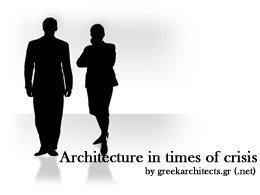 